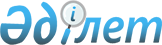 О внесении изменений в решение Аршалынского районного маслихата от 13 декабря 2011 года № 43/2 "О районном бюджете на 2012-2014 годы"
					
			Утративший силу
			
			
		
					Решение Аршалынского районного маслихата Акмолинской области от 27 марта 2012 года № 3/1. Зарегистрировано Управлением юстиции Аршалынского района Акмолинской области 16 апреля 2012 года № 1-4-205. Утратило силу в связи с истечением срока применения - (письмо Аршалынского районного маслихата Акмолинской области от 17 июня 2013 года № 136)      Сноска. Утратило силу в связи с истечением срока применения - (письмо Аршалынского районного маслихата Акмолинской области от 17.06.2013 № 136).      Примечание РЦПИ:

      В тексте сохранена авторская орфография и пунктуация.

      В соответствии с подпунктом 4 пункта 2 статьи 106 Бюджетного кодекса Республики Казахстан от 4 декабря 2008 года, подпунктом 1) пункта 1 статьи 6 Закона Республики Казахстан от 23 января 2001 года "О местном государственном управлении и самоуправлении в Республике Казахстан", Аршалынский районный маслихат РЕШИЛ:



      1. Внести в решение Аршалынского районного маслихата «О районном бюджете на 2012-2014 годы» от 13 декабря 2011 года № 43/2 (зарегистрированного в Реестре государственной регистрации нормативных правовых актов № 1-4-196, опубликовано 20 января 2012 года в районной газете «Аршалы айнасы», 21 января 2012 года в районной газете «Вперед») следующие изменения:

      пункт 1 изложить в новой редакции:

      «1. Утвердить районный бюджет на 2012-2014 годы, согласно приложениям 1, 2 и 3 соответственно, в том числе на 2012 год в следующих объемах:

      1) доходы – 2 549 990,2 тысячи тенге, в том числе:

      налоговые поступления – 497 700 тысяч тенге;

      неналоговые поступления – 14 300 тысяч тенге;

      поступления от продажи основного капитала – 20 000 тысяч тенге;

      поступления трансфертов – 2 017 990,2 тысячи тенге;

      2) затраты – 2 666 270,1 тысяча тенге;

      3) чистое бюджетное кредитование – 16 372 тысячи тенге, в том числе:

      бюджетные кредиты – 19 416 тысяч тенге;

      погашение бюджетных кредитов – 3 044 тысячи тенге;

      4) сальдо по операциям с финансовыми активами – 0 тысяч тенге, в том числе:

      приобретение финансовых активов - 0 тысяч тенге;

      поступления от продажи финансовых активов государства – 0 тысяч тенге;

      5) дефицит бюджета – -132 651,9 тысяч тенге;

      6) финансирование дефицита бюджета – 132 651,9 тысяч тенге;

      7) используемые остатки бюджетных средств – 116 279,9 тысяч тенге.»;

      пункт 5 изложить в новой редакции:

      «5. Учесть, что на 2012 год предусмотрены целевые трансферты из областного бюджета в сумме 529 804,2 тысячи тенге, в том числе:

      1) целевые текущие трансферты в сумме 185 547,2 тысячи тенге, в том числе:

      291 тысяча тенге - на оказание социальной помощи участникам и инвалидам Великой Отечественной войны на расходы за коммунальные услуги;

      1 060 тысяч тенге - на оплату за учебу в колледжах студентам из малообеспеченных семей и многодетных семей сельской местности;

      39 800 тысяч тенге - на капитальный ремонт детского сада в селе Ижевское;

      70 000 тысяч тенге – по проекту «Ремонт автомобильных дорог и разработка проектно-сметной документации в ауле Жалтырколь»;

      40 000 тысяч тенге – по проекту «Ремонт автомобильных дорог и разработка проектно-сметной документации села Костомар»;

      33 146,2 тысячи тенге - на содержание средней школы имени Кутпанулы в ауле Жибек жолы на 600 мест;

      1 250 тысяч тенге - на разработку проектно-сметной документации, проведение государственной экспертизы по капитальному ремонту детского сада села Ижевское;

      2) целевые трансферты на развитие в сумме 344 257 тысяч тенге, в том числе:

      295 257 тысяч тенге – на строительство детского сада на 140 мест в ауле Жибек жолы;

      40 000 тысяч тенге – на разработку проектно-сметной документации, проведение государственной экспертизы по проекту строительства сетей электроснабжения в ауле Жибек жолы;

      9 000 тысяч тенге – на разработку проектно-сметной документации по реконструкции сетей водоснабжения в ауле Жибек жолы.

      Распределение указанных трансфертов по администраторам бюджетных программ определяется постановлением акимата района.

      пункт 9-1 изложить в новой редакции:

      «9-1. Учесть, что в районном бюджете на 2012 год в установленном законодательством порядке использованы свободные остатки бюджетных средств, образовавшиеся на 1 января 2012 года в сумме 116 279,9 тысяч тенге»;

      приложение 1 к решению Аршалынского районного маслихата «О районном бюджете на 2012-2014 годы» от 13 декабря 2011 года № 43/2 изложить в новой редакции, согласно приложения 1 к настоящему решению.



      2. Настоящее решение вступает в силу со дня государственной регистрации в Департаменте юстиции Акмолинской области и вводится в действие с 1 января 2012 года.      Председатель сессии

      районного маслихата                        И.Слободянюк      Секретарь

      районного маслихата                        Ю.Сериков      «СОГЛАСОВАНО»      Аким Аршалынского района                   Е.Маржикпаев

Приложение 1       

к решению Аршалынского  

районного маслихата   

от 27 марта 2012 года  

№ 3/1           Районный бюджет на 2012 год
					© 2012. РГП на ПХВ «Институт законодательства и правовой информации Республики Казахстан» Министерства юстиции Республики Казахстан
				КатегорияКатегорияКатегорияКатегорияСУММАКлассКлассКлассСУММАПодклассПодклассСУММАНАИМЕНОВАНИЕСУММА12345I. Доходы2549990,21Налоговые поступления4977001Подоходный налог170102Индивидуальный подоходный налог170103Социальный налог1700001Социальный налог1700004Hалоги на собственность2909291Hалоги на имущество2419773Земельный налог145524Hалог на транспортные средства308005Единый земельный налог36005Внутренние налоги на товары, работы и услуги163902Акцизы47003Поступления за использование природных и других ресурсов50004Сборы за ведение предпринимательской и профессиональной деятельности66908Обязательные платежи, взимаемые за совершение юридически значимых действий и (или) выдачу документов уполномоченными на то государственными органами или должностными лицами33711Государственная пошлина33712Неналоговые поступления143001Доходы от государственной собственности23005Доходы от аренды имущества, находящегося в государственной собственности23004Штрафы, пени, санкции, взыскания, налагаемые государственными учреждениями, финансируемыми из государственного бюджета, а также содержащимися и финансируемыми из бюджета (сметы расходов) Национального Банка Республики Казахстан110001Штрафы, пени, санкции, взыскания, налагаемые государственными учреждениями, финансируемыми из государственного бюджета, а также содержащимися и финансируемыми из бюджета (сметы расходов) Национального Банка Республики Казахстан, за исключением поступлений от организаций нефтяного сектора110006Прочие неналоговые поступления10001Прочие неналоговые поступления1000Возврат неиспользованных средств, ранее полученных из местного бюджета3Поступления от продажи основного капитала200001Поступления государственного имущества, закрепленного за государственными учреждениями13053Продажа земли и нематериальных активов200001Продажа земли200004Поступления трансфертов2017990,22Трансферты из вышестоящих органов государственного управления2017990,22Трансферты из областного бюджета2017990,2Функциональная группаФункциональная группаФункциональная группаФункциональная группаСУММААдминистратор бюджетных программАдминистратор бюджетных программАдминистратор бюджетных программСУММАПрограммаСУММАНАИМЕНОВАНИЕСУММАII. Затраты2666270,101Государственные услуги общего характера199025112Аппарат маслихата района (города областного значения)13571001Услуги по обеспечению деятельности маслихата района (города областного значения)13571122Аппарат акима района (города областного значения)49613001Услуги по обеспечению деятельности акима района (города областного значения)45671003Капитальные расходы государственных органов3942123Аппарат акима района в городе, города районного значения, поселка, аула (села), аульного (сельского) округа118109001Услуги по обеспечению деятельности акима района в городе, города районного значения, поселка, аула (села), аульного (сельского) округа110859022Капитальные расходы государственных органов7250459Отдел экономики и финансов района (города областного значения)17732001Услуги по реализации государственной политики в области формирования и развития экономической политики, государственного планирования, исполнения бюджета и управления коммунальной собственностью района (города областного значения)16428003Проведение оценки имущества в целях налогообложения280004Организация работы по выдаче разовых талонов и обеспечение полноты сбора сумм от реализации разовых талонов207011Учет, хранение, оценка и реализация имущества, поступившего в коммунальную собственность700010Приватизация, управление коммунальным имуществом, постприватизационная деятельность и регулирование споров, связанных с этим11702ОБОРОНА1788122Аппарат акима района (города областного значения)1788005Мероприятия в рамках исполнения всеобщей воинской обязанности178803Общественный порядок, безопасность, правовая, судебная, уголовно-исполнительная деятельность1150458Отдел жилищно-коммунального хозяйства, пассажирского транспорта и автомобильных дорог района (города областного значения)1150021Обеспечение безопасности дорожного движения в населенных пунктах115004ОБРАЗОВАНИЕ1598194,2464Отдел образования района (города областного значения)1302637,2001Услуги по реализации государственной политики на местном уровне в области образования7487003Общеобразовательное обучение1089323,2004Информатизация системы образования в государственных учреждениях образования района (города областного значения)3000005Приобретение и доставка учебников, учебно-методических комплексов для государственных учреждений образования района (города областного значения)10600006Дополнительное образование для детей38313007Проведение школьных олимпиад, внешкольных мероприятий и конкурсов районного (городского) масштаба120009Обеспечение дошкольного воспитания и обучения120274015Ежемесячные выплаты денежных средств опекунам (попечителям) на содержание ребенка-сироты (детей-сирот), и ребенка (детей), оставшегося без попечения родителей за счет трансфертов из республиканского бюджета15869021Увеличение размера доплаты за квалификационную категорию воспитателям дошкольных организаций образования за счет трансфертов из республиканского бюджета250064Увеличение размера доплаты за квалификационную категорию учителям школ за счет трансфертов из республиканского бюджета17401467Отдел строительства района (города областного значения)295557037Строительство и реконструкция объектов образования29555706Социальная помощь и социальное обеспечение76397123Аппарат акима района в городе, города районного значения, поселка, аула (села), аульного (сельского) округа12440003Оказание социальной помощи нуждающимся гражданам на дому12440451Отдел занятости и социальных программ района (города областного значения)63957001Услуги по реализации государственной политики на местном уровне в области обеспечения занятости и реализации социальных программ для населения14942002Программа занятости19550005Государственная адресная социальная помощь1300006Оказание жилищной помощи1100007Социальная помощь отдельным категориям нуждающихся граждан по решениям местных представительных органов6649010Материальное обеспечение детей-инвалидов, воспитывающихся и обучающихся на дому582011Оплата услуг по зачислению, выплате и доставке пособий и других социальных выплат179014Оказание социальной помощи нуждающимся гражданам на дому667016Государственные пособия на детей до 18 лет4608017Обеспечение нуждающихся инвалидов обязательными гигиеническими средствами и предоставление услуг специалистами жестового языка, индивидуальными помощниками в соответствии с индивидуальной программой реабилитации инвалида3093021Капитальные расходы государственного органа300023Обеспечение деятельности центров занятости населения10987Прочие услуги в области социальной помощи и социального обеспечения1322107Жилищно-коммунальное хозяйство410737123Аппарат акима района в городе, города районного значения, поселка, аула (села), аульного (сельского) округа15385008Освещение улиц населенных пунктов6074009Обеспечение санитарии населенных пунктов2380010Содержание мест захоронений и погребение безродных363011Благоустройство и озеленение населенных пунктов3132014Организация водоснабжения населенных пунктов3436458Отдел жилищно-коммунального хозяйства, пассажирского транспорта и автомобильных дорог района (города областного значения)6120018Благоустройство и озеленение населенных пунктов6120467Отдел строительства района (города областного значения)389232004Проектирование, развитие, обустройство и (или) приобретение инженерно-коммуникационной инфраструктуры196513006Развитие системы водоснабжения и водоотведения188813007Развитие благоустройства городов и населенных пунктов1094019Строительство жилья281208Культура, спорт, туризм и информационное пространство121704455Отдел культуры и развития языков района (города областного значения)97073001Услуги по реализации государственной политики на местном уровне в области развития языков и культуры6547003Поддержка культурно-досуговой работы60500006Функционирование районных (городских) библиотек25732007Развитие государственного языка и других языков народа Казахстана4294456Отдел внутренней политики района (города областного значения)16970001Услуги по реализации государственной политики на местном уровне в области информации, укрепления государственности и формирования социального оптимизма граждан6354002Услуги по проведению государственной информационной политики через газеты и журналы9616003Реализация мероприятий в сфере молодежной политики1000465Отдел физической культуры и спорта района (города областного значения)7661001Услуги по реализации государственной политики на местном уровне в сфере физической культуры и спорта4284006Проведение спортивных соревнований на районном (города областного значения) уровне171007Подготовка и участие членов сборных команд района (города областного значения) по различным видам спорта на областных спортивных соревнованиях3206Информационное пространство3879510Сельское, водное, лесное, рыбное хозяйство, особоохраняемые природные территории, охрана окружающей среды и животного мира, земельные отношения32571459Отдел экономики и финансов района (города областного значения)4404099Реализация мер по оказанию социальной поддержки специалистов 4404473Отдел ветеринарии района (города областного значения)14118001Услуги по реализации государственной политики на местном уровне в сфере ветеринарии5613011Проведение противоэпизоотических мероприятий8505477Отдел сельского хозяйства и земельных отношений района (города областного значения)14049001Услуги по реализации государственной политики на местном уровне в сфере сельского хозяйства и земельных отношений13749011Проведение противоэпизоотических мероприятий8505003Капитальные расходы государственного органа30011Промышленность, архитектурная, градостроительная и строительная деятельность19842467Отдел строительства района (города областного значения)6991001Услуги по реализации государственной политики на местном уровне в области строительства6991468Отдел архитектуры и градостроительства района (города областного значения)12851001Услуги по реализации государственной политики в области архитектуры и градостроительства на местном уровне6101003Разработка схем градостроительного развития территории района и генеральных планов населенных пунктов5500004Капитальные расходы государственного органа125012Транспорт и коммуникации139797458Отдел жилищно-коммунального хозяйства, пассажирского транспорта и автомобильных дорог района (города областного значения)139797023Обеспечение функционирования автомобильных дорог13979713Прочие17253,7458Отдел жилищно-коммунального хозяйства, пассажирского транспорта и автомобильных дорог района (города областного значения)11906001Услуги по реализации государственной политики на местном уровне в области жилищно-коммунального хозяйства, пассажирского транспорта и автомобильных дорог7035013Капитальные расходы государственного органа1250040Реализация мероприятий для решения вопросов обустройства аульных (сельских) округов в реализацию мер по содействию экономическому развитию регионов в рамках Программы «Развитие регионов» за счет целевых трансфертов из республиканского бюджета3621459Отдел экономики и финансов района (города областного значения)426,7012Резерв местного исполнительного органа района (города областного значения)426,7469Отдел предпринимательства района (города областного значения)4921001Услуги по реализации государственной политики на местном уровне в области развития предпринимательства и промышленности492115ТРАНСФЕРТЫ0III. Чистое бюджетное кредитование16372Бюджетные кредиты1941610Сельское, водное, лесное, рыбное хозяйство, особоохраняемые природные территории, охрана окружающей среды и животного мира, земельные отношения19416Сельское хозяйство459Отдел экономики и финансов района (города областного значения)19416018Бюджетные кредиты для реализации мер социальной поддержки специалистов194165Погашение бюджетных кредитов304401Погашение бюджетных кредитов30441Погашение бюджетных кредитов, выданных из государственного бюджета3044IV. Сальдо по операциям с финансовыми активами0Приобретение финансовых активов0V. Дефицит (профицит) бюджета-132 651,9VI. Финансирование дефицита (использование профицита) бюджета132 651,97поступление займов1941601внутренние государственные займы194162договоры займа1941615Трансферты47811,2Погашение займов459Отдел экономики и финансов района (города областного значения)47811,2006Возврат неиспользованных (недоиспользованных) целевых трансфертов47811,216Погашение займов3044Погашение займов459Отдел экономики и финансов района (города областного значения)3044005Погашение долга местного исполнительного органа перед вышестоящим бюджетом30448используемые остатки бюджетных средств116279,9